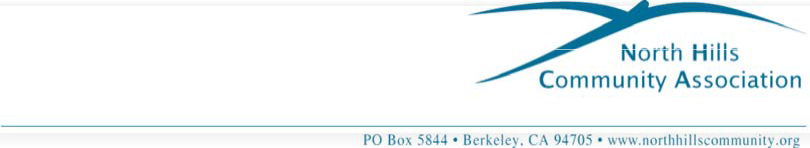 North Hills Community Association Board Meeting Agenda January 16, 2023 draft7:00 PM Meeting Via ZoomJoin Zoom Meeting  https://us02web.zoom.us/j/8233106183?pwd=L1FGMDdiODJacy90NDRNZ3M1V1c1UT09 Meeting ID: 823 310 6183Passcode: zYX35kDial by your location (same meeting ID, different passcode)+1 669 900 6833 US (San Jose)Meeting ID: 823 310 6183Passcode: 566056Find your local number: https://us02web.zoom.us/u/kekD4XnEpkBoard MembersCarolyn Burgess, Public Safety and Second Vice-ChairDaniel Conolly, Garden ChairShivani Grover, Board MemberSteve Hanson ‐ ChairChris Johnson –TreasurerDonna Karch, Board MemberNancy Mueller, SecretaryVicki Oliveira, Events Chair, Garden Co-ChairElizabeth Stage –Vice Chair1.Call to order2.Introduction of Guests, if any	Please introduce yourselves3.Review, revision, and approval of agenda4.Open Forum for guests, if any5.Review, revision, and approval of draft minutesDecember 19, 2022 draft attached.6.Treasurer’s Report, Chrisa. Reportb.  Status of fundraising efforts late 2022c.  Establishment of Quick Books	d.  Other items to discuss or approve?7. Annual Meeting Planning Report – Vicki,	a.  Meeting plans—venue, powerpoint, speaker(s), etc. b.  Nominating Committee, Shivani Grover—slate, posting 30 days ahead after board approval  8. Communications Committee, Chrisa.  Website update, posting minutes after they have been approvedb.  Replacement of Drop Box?c.  Other issues for board discussion/participation/action?  9.Public Safety Committee, Carolyna.  Report, if anyb.  Items for board discussion/participation/action?  10. Garden Committee including Events, Dan and Vickia.  Report, if anyb.  Items for board discussion/participation/action   11. Advocacy, Elizabetha.  Report. If anyb.  Items for board discussion/participation/action   12.Old Business	    a.   Dissolution of Fourth Bore Coalition.Note: Attached discussion via email on dissolution; Steve has spoken with Aileen since the email trail re: holding the money for Parkwood	b.   Proposed Motion to recommended that NHCA become the fiscal agent for the funds           that were contributed by Parkwoods Community Association.  Funds can only be            returned to 501-c3 non-profits but not to 501-c4 business non-profit.  These funds           would be set aside and administrated by NHCA which would use the funds as desired             by the Parkwood’s Board for general community.     c.    Aileen and Howard have agreed to continue representing NHCA through dissolution of            the Coalition, all funds would be returned to the approximately 6 organizations            participating with the caveat that we agree to be fiscal agent for Parkwoods.  We need to provide a current tax exemption; Chris, can you do this?		 d.   Sidewalk Project- NHCA can continue to monitor and advocate for the sidewalk		        project, if desired.  This project was listed as a high priority project as part of the lists                      established by the Forth Bore Coalition.  The project was not completed but designed                      with an expenditure of approximately $600,000.  While the project was designed		       other projects on the list were funded and built and all funds were exhausted prior to                       the bidding and construction of this sidewalk project.  The sidewalk project is a high-                      cost project. Former council member Sheng Thao had placed $250,000 in earmarked                       fund for the project which is estimated to cost well more than $1.5 million.  The high                       cost was probably not anticipated but requires retaining walls to be construction as                      well as the sidewalk and I assume some storm sewer installations.  If we want to continue to advocate for the sidewalk, then a board needs to take the lead.  13. New Business		 a.  Designating a liaison to the D4 office (requested by Nate Stalnaker 1/12/23)	     b. Other new business?Attachments1. Draft minutes from December 19, 20222. Emails re: the Forth Bore Coalition dissolution